.前奏： 16拍(約10秒)後起跳第一段: R Toe Strut Jazz Box, L Toe Strut Fw第二段: R Step Lock Step, Hold, Step ½ Turn R, Step Fw L, Hold第三段: R Toe Strut Jazz Box, L Toe Strut Fw第四段: R Step Lock Step, Hold, Step ¼ R Cross, Hold第五段: R Side Rock, Back Rock, Side Rock Cross, Hold第六段: Triple ¾ R, Walk, Hold/Clap, Walk, Hold/Clap第七段: R Point Fw With Hip Bumps, Hold, Repeat With L, Hold第八段: R Mambo Step Fw, Hold, L Coaster Step, Hold加拍1: 第一面牆及第三面牆結束(都面向6點鐘), 加下面4拍後, 從頭起跳加拍2: 第六面牆開始(6點鐘), 跳完第三段(12點鐘), 加12拍後, 從頭起跳1-2-3-4 (zh)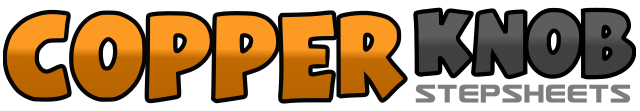 .......Count:64Wall:2Level:Improver.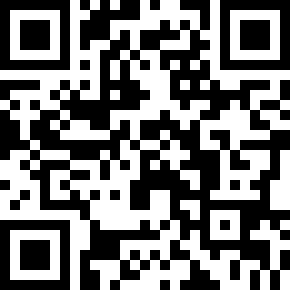 Choreographer:Niels Poulsen (DK) - 2010年11月Niels Poulsen (DK) - 2010年11月Niels Poulsen (DK) - 2010年11月Niels Poulsen (DK) - 2010年11月Niels Poulsen (DK) - 2010年11月.Music:1-2-3 - Ann Tayler : (CD: Home To Louisiana)1-2-3 - Ann Tayler : (CD: Home To Louisiana)1-2-3 - Ann Tayler : (CD: Home To Louisiana)1-2-3 - Ann Tayler : (CD: Home To Louisiana)1-2-3 - Ann Tayler : (CD: Home To Louisiana)........1–4右足趾於左足前交叉踏, 右足踏, 左足趾後點, 左足踏(面向12點鐘)5–8右足趾右點, 右足踏, 左足趾前點, 左足踏(面向12點鐘)1–4右足前踏, 左足於右足後鎖踏, 右足前踏, 候(面向12點鐘)5–8左足前踏, 右轉180度, 左足前踏, 候(面向6點鐘)1–4右足趾於左足前交叉點, 右足踏, 左足趾後點, 左足踏(面向6點鐘)5–8右足趾右點, 右足踏, 左足趾前點, 左足踏(面向6點鐘)1–4右足前踏, 左足於右足後鎖踏, 右足前踏, 候(面向6點鐘)5–8左足前踏, 右轉90度, 左足於右足前交叉踏, 候(面向9點鐘)1–4右足右下沉, 左足回復, 右足後下沉, 左足回復5–8右足右下沉, 左足回復, 右足於左足前交叉踏, 候(面向9點鐘)1–4右轉90度左足後踏, 右轉180度右足前踏, 左足前踏, 候(面向6點鐘)5–8右足前走, 候(拍手), 左足前走, 候(拍手)(面向6點鐘)1–4右足前點前推臀, 後推臀, 前推臀右足踏, 候(面向6點鐘)5–8左足前點前推臀, 後推臀, 前推臀左足踏, 候(面向6點鐘)1–4右足前下沉, 左足回復, 右足後踏, 候(面向6點鐘)5–8左足後踏, 右足併踏, 左足前踏, 候(面向6點鐘)1–4右足前走, 候, 左足前走, 候(面向6點鐘)1–2右足重踏, 候(面向12點鐘)3–8左足於右足前交叉踏, 候, 右足後踏, 候, 左足左踏, 候(面向12點鐘)9–12右足於左足前交叉踏, 候, 左足左踏, 候(面向12點鐘)